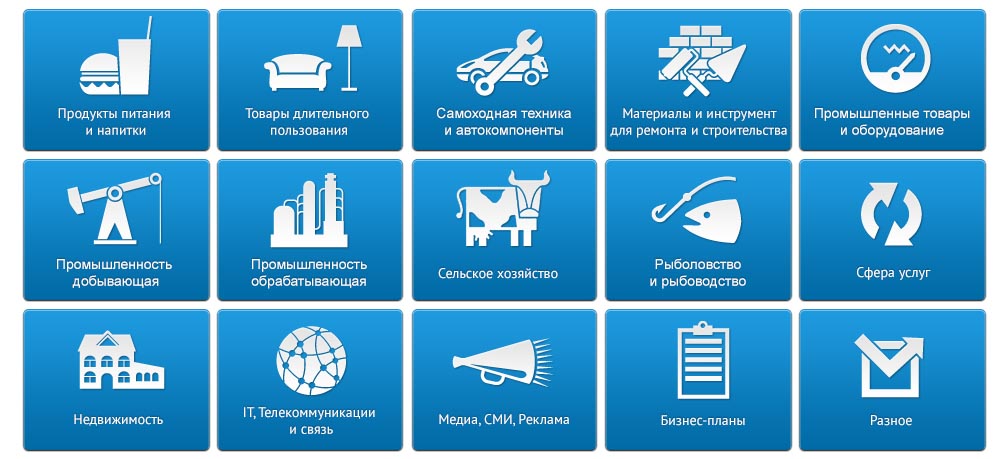 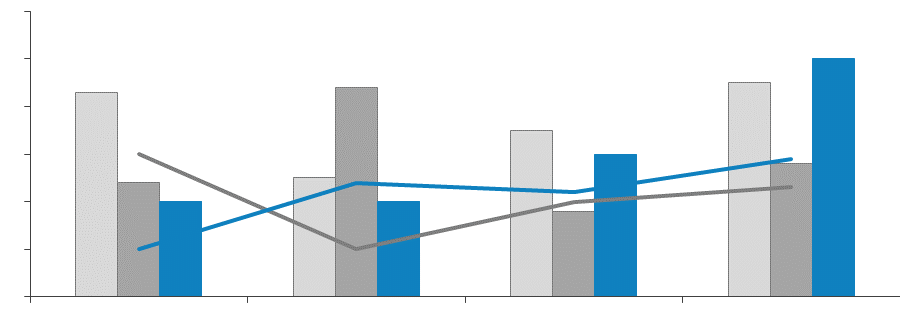 Этот отчет был подготовлен DISCOVERY Research Group исключительно в целях информации. DISCOVERY Research Group не гарантирует точности и полноты всех сведений, содержащихся в отчете, поскольку в некоторых источниках приведенные сведения могли быть случайно или намеренно искажены. Информация, представленная в этом отчете, не должна быть истолкована, прямо или косвенно, как информация, содержащая рекомендации по дальнейшим действиям по ведению бизнеса. Все мнение и оценки, содержащиеся в данном отчете, отражают мнение авторов на день публикации и могут быть изменены без предупреждения.DISCOVERY Research Group не несет ответственности за какие-либо убытки или ущерб, возникшие в результате использования любой третьей стороной информации, содержащейся в данном отчете, включая опубликованные мнения или заключения, а также за последствия, вызванные неполнотой представленной информации. Информация, представленная в настоящем отчете, получена из открытых источников. Дополнительная информация может быть представлена по запросу.Этот документ или любая его часть не может распространяться без письменного разрешения DISCOVERY Research Group либо тиражироваться любыми способами.ВАЖНО!Задачи, поставленные и решаемые в настоящем отчете являются общими и не могут рассматриваться как комплексное исследование рынка того или иного товара или услуги. Для решения специфических задач необходимо проведение Ad hoc исследования, которое в полной мере будет соответствовать потребностям бизнеса.Основное направление деятельности DISCOVERY Research Group – проведение маркетинговых исследований полного цикла в Москве и регионах России, а также выполнение отдельных видов работ на разных этапах реализации исследовательского проекта. Также DISCOVERY Research Group в интересах Заказчика разрабатывает и реализует PR-кампании, проводит конкурентную разведку с привлечением соответствующих ресурсов.В конце 2006 г. создана компания DISCOVERY Leasing Advisory Services, основной деятельностью которой стало оказание маркетинговых, консалтинговых, информационных и лоббистских услуг лизинговым компаниям в России.  Специалисты агентства обладают обширными знаниями в маркетинге, методологии, методике и технике маркетинговых и социологических исследований, экономике, математической статистике и анализе данных.Специалисты агентства являются экспертами и авторами статей в известных деловых и специализированных изданиях, среди которых SmartMoney, Бизнес, Ведомости, Волга-Пресс, Желтые Страницы, Издательский Дом «Ансар», Итоги, Коммерсантъ, Компания, Новые Известия, Олма Медиа Групп, Профиль, Рбк-Daily, РДВ-Медиа-Урал, Секрет, Эксперт, Build Report, Строительный бизнес.Агентство DISCOVERY Research Group является партнером РИА «РосБизнесКонсалтинг» и многих других Интернет-площадок по продаже отчетов готовых исследований. Сотрудники агентства DISCOVERY Research Group выполняли проекты для ведущих российских и зарубежных компаний, среди которых:СодержаниеСодержание	6Список таблиц и диаграмм	8Таблицы:	8Диаграммы:	8Резюме	101.	Технологические характеристики исследования	11Цель исследования	11Задачи исследования	11Объект исследования	11Метод сбора данных	11Метод анализа данных	11Объем и структура выборки	122.	Классификация и основные характеристики	132.1 Газонокосилка: понятие использования	132.2 Классификация газонокосилок	132.3 Потребительские предпочтения на рынке газонокосилок	173.	Основные показатели состояния российского рынка	203.1 Объем и темпы роста рынка газонокосилок в России	203.2 Факторы развития рынка газонокосилок	21Отрицательные факторы	21Положительные факторы	223.3 Тенденции рынка газонокосилок	263.4 Профили крупнейших отечественных производителей газонокосилок	27ООО «Садовая техника Калибр»	27ЗАО «Интерскол»	29«Энергомаш»	31«Энкор»	32ЗАО «Зубр ОВК»	33«Профер»	344.	Импортные операции на российском рынке	364.1 Электрические газонокосилки	37Электрические несамоходные газонокосилки	38Электрические самоходные газонокосилки	404.2 Топливные газонокосилки	41Топливные несамоходные газонокосилки	42Топливные самоходные газонокосилки	444.3 Механические газонокосилки	455.	Экспортные операции на российском рынке	485.1 Электрические газонокосилки	505.2 Топливные газонокосилки	505.3 Механические газонокосилки	516.	Ценовая ситуация на рынке	526.1 Топливные газонокосилки	526.2 Электрические газонокосилки	547.	Каналы сбыта	567.1 Гипермаркеты товаров DIY	567.2 Специализированные магазины товаров для дачи и сада	687.3 Торговые представители	697.4 Онлайн-магазины	708.	Прогноз развития рынка	73Приложение 1. Характеристики российских производителей	75Список таблиц и диаграммОтчет содержит 9 таблиц и 26 диаграмм.Таблицы:Таблица 1. Импорт газонокосилок в Россию в 2011-2013гг. по товарным группам, тыс. шт. и $ тыс.	36Таблица 2. Импорт электрических газонокосилок в Россию в 2011-2013 гг., в шт. и $ тыс.	37Таблица 3. Импорт топливных газонокосилок в Россию в 2011-2013 гг., в шт. и $ тыс.	41Таблица 4. Импорт механических газонокосилок в Россию в 2011-2013 гг., шт. и $ тыс.	45Таблица 5. Экспорт газонокосилок из России в 2011-2013гг. по товарным группам, тыс. шт. и $ тыс.	48Таблица 6. Глобальный оборот рынка DIY по континентам: ёмкость, годовой оборот и доля рынков по континентам, 2009 г.	59Таблица 7. Основные мировые рынки DIY (в том числе – Россия): оборот, расходы на душу населения и доля глобального рынка по странам в 2009 г.	60Таблица 8. Рост объёма российского рынка DIY 2006-2012гг, и прогнозируемый объём рынка в 2013 г., млрд. рублей.	68Таблица 9. Основные производители газонокосилок в России: краткая характеристика	75Диаграммы:Диаграмма 1. Потребительские предпочтения газонокосилок по типу устройства, 2013 г., в % от натурального объема	17Диаграмма 2. Потребительские предпочтения газонокосилок по типу типу питания газонокосилок, 2013 г., в % от натурального объема	18Диаграмма 3. Потребительские предпочтения газонокосилок по функционалу газонокосилок, 2013 г., в % от натурального объема	19Диаграмма 4. Объём и темп прироста рынка снегоуборочной техники в натуральном выражении в 2009-2013 гг., тыс. шт. и %	20Диаграмма 4. Наиболее популярные товары для дачи и сада в России в 2013 г., % запросов	22Диаграмма 5. Динамика запроса «газонокосилка» за 2012 - 2013 гг., запросы в поисковой системе	26Диаграмма 6. Структура импорта газонокосилок в Россию по товарным категориям в 2013г., в %	37Диаграмма 7. Структура импорта электрических несамоходных газонокосилок в Россию по торговым маркам в 2013г., в % от натурального объема	38Диаграмма 8. Структура импорта электрических несамоходных газонокосилок в Россию по торговым маркам в 2013г., в % от стоимостного объема	39Диаграмма 9. Структура импорта электрических самоходных газонокосилок в Россию по торговым маркам в 2013г., в % от натурального объема	40Диаграмма 10. Структура импорта электрических самоходных газонокосилок в Россию по торговым маркам в 2013г., в % от стоимостного объема	40Диаграмма 11. Структура импорта топливных несамоходных газонокосилок в Россию по торговым маркам в 2013г., в % от натурального объема	42Диаграмма 12. Структура импорта топливных несамоходных газонокосилок в Россию по торговым маркам в 2013г., в % от стоимостного объема	43Диаграмма 13. Структура импорта топливных самоходных газонокосилок в Россию по торговым маркам в 2013г., в % от натурального объема	44Диаграмма 14. Структура импорта топливных самоходных газонокосилок в Россию по торговым маркам в 2013г., в % от стоимостного объема	44Диаграмма 15. Структура импорта механических газонокосилок в Россию по торговым маркам в 2013г., в % от натурального объема	46Диаграмма 16. Структура импорта механических газонокосилок в Россию по торговым маркам в 2013г., в % от стоимостного объема	47Диаграмма 17. Структура экспорта газонокосилок из России по товарным категориям в 2013г., в %	49Диаграмма 18. Структура экспорта газонокосилок из России по стране направления в 2013гг., % от натурального объема	49Диаграмма 19. Структура экспорта газонокосилок из России по стране направления в 2013гг., % от стоимостного объема	50 Диаграмма 20. Доли зарубежных и российских игроков на рынке DIY по состоянию на 2011 год, %.	62 Диаграмма 21. Рыночная доля формата «торговый комплекс» в 2003 и 2006 гг., %.	63Диаграмма 22. Предпочтение торговых форматов DIY: специализированные магазины и строительные рынки потребителями по данным за 2009 г., %.	64Диаграмма 23. Рыночные доли сетевой розницы в соотношении с долей других торговых форматов DIY по данным за 2010 год, %.	65Диаграмма 24. Рыночные доли крупной и мелкой розничной торговли по данным за 2011 год, %.	66Диаграмма 25. Ежегодные темпы прироста розничной торговли товарами сегмента DIY в период 2006-2012 гг. и прогноз на 2013 г., %.	67Диаграмма 26.  Наиболее популярные интернет-магазины по продаже газонокосилок в России за январь 2014 года, % запросов	71РезюмеВ марте 2014 года маркетинговое агентство DISCOVERY Research Group завершило исследование российского рынка газонокосилок.Расчеты DISCOVERY Research Group показали, что объем рынка газонокосилок в 2013 году составил около … тыс.  единиц техники. В среднем рынок вырос на …% за год.На рынке преимущественно представлены импортные модели газонокосилок. В 2013 году было поставлено … тыс. единиц техники в натуральном выражении, что составило $... тыс. в стоимостном выражении.Экспорт газонокосилок из России незначителен, в основном это реэкспорт или разовые поставки оборудования по спецзаказу. Всего в 2013 году из России было вывезено …Основные игроки на рынке газонокосилок: …В структуре рынка газонокосилок лидирующие позиции будут сохраняться за …По оценкам аналитиков DISCOVERY Research Group, ожидается развитие рынка газонокосилок. К основным драйверам роста рынка можно отнести рост загородного и малоэтажного строительства, особое восприятие дачи россиянами …Технологические характеристики исследованияЦель исследованияОписать текущее состояние и перспективы развития рынка газонокосилок в России.Задачи исследованияДать описание основных характеристик газонокосилок, провести их классификацию.Определить объем и темпы роста российского рынка газонокосилок в 2011-2013 гг.Определить объем и темпы роста производства газонокосилок в России в 2011-2013 гг.Проанализировать внешнеторговые операции на рынке газонокосилок в России в 2011-2013гг.: импорт и экспорт по товарным группам, производителям, стране происхождения/назначения.Определить соотношение импортной и отечественной продукции на рынке газонокосилок в России.Выявить факторы, влияющие на развитие рынка газонокосилок в России.Описать основные события, ключевые тенденции и перспективы развития рынка газонокосилок в России.Проанализировать средние цены производителей газонокосилок в России в 2011-2013 гг. Описать профили ключевых игроков рынка газонокосилок в России.Выявить и проанализировать рынки, смежные с рынком газонокосилок.Объект исследованияРынок газонокосилок в России. Метод сбора данныхМониторинг материалов печатных и электронных деловых и специализированных изданий, аналитических обзоров рынка; Интернет; материалов маркетинговых и консалтинговых компаний; результаты исследований DISCOVERY Research Group.Метод анализа данныхБазы данных ФТС РФ, ФСГС РФ (Росстат).Печатные и электронные деловые и специализированные издания, аналитические обзоры.Ресурсы сети Интернет в России и мире.Материалы участников отечественного и мирового рынков.Результаты исследований маркетинговых и консалтинговых агентств.Материалы отраслевых учреждений и базы данных.Результаты исследований DISCOVERY Research Group.Объем и структура выборкиПроцедура контент-анализа документов не предполагает расчета объема выборочной совокупности. Обработке и анализу подлежат все доступные исследователю документы.3. Основные показатели состояния российского рынка На российском рынке газонокосилок преобладает техника зарубежных производителей. Модели отечественных компаний на рынке представлены, но немногочисленны.3.1 Объем и темпы роста рынка газонокосилок в России Расчеты DISCOVERY Research Group, сделанные по формуле видимого потребления: Объем продаж = Объем производства - Объем экспорта + Объем импорта показали, что объем рынка газонокосилок составил в 2013 году … тыс. единиц техники. Рынок газонокосилок за последние три года развивался скачкообразно, основным драйвером роста стали электрические и топливные газонокосилки. Диаграмма 4. Объём рынка газонокосилок в натуральном выражении в 2009-2013 гг., тыс. шт. и %Источник: расчеты DISCOVERY Research GroupВ 2013 году темп роста рынка составил …Импортные операции на российском рынкеВ данном исследовании в структуру газонокосилок включаются все газонокосилки, импортируемые в Россию: электрические, топливные и механические. Для анализа использовался таможенный код 8433.В структуру электрических газонокосилок включены … В структуру топливных газонокосилок включены …Электрические и топливные газонокосилки в свою очередь можно разделить на самоходные и несамоходные.В 2013 году в Россию было импортировано более … тыс. различной техники для ухода за газоном. В сравнении с предыдущим годом импорт газонокосилок в натуральном выражении увеличился на … В стоимостном выражении объем импорта составил … млн. Таблица 1. Импорт газонокосилок в Россию в 2011-2013гг. по товарным группам, тыс. шт. и $ тыс.Источник: расчеты DISCOVERY Research Group по данным ФТС РФВ структуре российского импорта газонокосилок в натуральном выражении подавляющая часть приходится на …В стоимостном выражении структура импорта отличается. Наибольшую долю занимают …В России производством газонокосилок занимаются несколько фирм, однако объемы производства совершенно незначительны, поэтому более 99% российского рынка составляет продукция импортного производства. Диаграмма 6. Структура импорта газонокосилок в Россию по товарным категориям в 2013г., в %Источник: расчеты DISCOVERY Research Group по данным ФТС РФТаблица 2. Импорт электрических газонокосилок в Россию в 2011-2013 гг., в шт. и $ тыс.Источник: расчеты DISCOVERY Research Group по данным ФТС РФЭлектрические несамоходные газонокосилкиОсновные марки импортируемых электрических несамоходных газонокосилок на российский рынок:…….……В натуральном объеме импорта в 2013 году на долю этих торговых марок приходится около …% поставок. Больше всего было ввезено электрических несамоходных газонокосилок марок: …Диаграмма 7. Структура импорта электрических несамоходных газонокосилок в Россию по торговым маркам в 2013г., в % от натурального объемаИсточник: расчеты DISCOVERY Research Group по данным ФТС РФВ стоимостном объеме импорта в Россию в 2013 году на долю лидирующих марок приходится около …% поставок. Больше всего было ввезено электрических несамоходных газонокосилок торговых марок: …Диаграмма 8. Структура импорта электрических несамоходных газонокосилок в Россию по торговым маркам в 2013г., в % от стоимостного объемаИсточник: расчеты DISCOVERY Research Group по данным ФТС РФЭлектрические самоходные газонокосилкиОсновные марки импортируемых электрических самоходных газонокосилок на российский рынок:……….В натуральном объеме импорта в 2013 году на долю этих торговых марок приходится около …% поставок. Больше всего было ввезено электрических самоходных газонокосилок марок: …Диаграмма 9. Структура импорта электрических самоходных газонокосилок в Россию по торговым маркам в 2013г., в % от натурального объемаИсточник: расчеты DISCOVERY Research Group по данным ФТС РФВ стоимостном объеме импорта в Россию в 2013 году на долю лидирующих марок приходится около …% поставок. Больше всего было ввезено электрических самоходных газонокосилок торговых марок: ….Диаграмма 10. Структура импорта электрических самоходных газонокосилок в Россию по торговым маркам в 2013г., в % от стоимостного объемаИсточник: расчеты DISCOVERY Research Group по данным ФТС РФПодводя итог, отметим, что импорт электрических газонокосилок в Россию незначительно вырос в 2013 году по сравнению с 2011. Можно ожидать, что в ближайшие годы темпы прироста будут …4.2 Топливные газонокосилкиИмпорт топливных газонокосилок в Россию за период 2011-2013 гг. занимает около …% от общей структуры импорта газонокосилок за данный период. Российский рынок топливных газонокосилок в основном состоит из машин импортного производства.В 2013 году в Россию было ввезено почти … тысячи топливных газонокосилок, денежный объем импорта составил около $... млн. В сравнении с 2012 годом количество поставленной техники данной товарной категории увеличилось …Таблица 3. Импорт топливных газонокосилок в Россию в 2011-2013 гг., в шт. и $ тыс.Источник: расчеты DISCOVERY Research Group по данным ФТС РФТопливные несамоходные газонокосилкиОсновные марки импортируемых топливных несамоходных газонокосилок на российский рынок:………В натуральном объеме импорта в 2013 году на долю этих торговых марок приходится около …% поставок. Больше всего было ввезено топливных несамоходных газонокосилок марок: ….Диаграмма 11. Структура импорта топливных несамоходных газонокосилок в Россию по торговым маркам в 2013г., в % от натурального объемаИсточник: расчеты DISCOVERY Research Group по данным ФТС РФВ стоимостном объеме импорта в Россию в 2013 году на долю лидирующих марок приходится около …% поставок. Больше всего было ввезено топливных несамоходных газонокосилок торговых марок: …Диаграмма 12. Структура импорта топливных несамоходных газонокосилок в Россию по торговым маркам в 2013г., в % от стоимостного объемаИсточник: расчеты DISCOVERY Research Group по данным ФТС РФТопливные самоходные газонокосилкиОсновные марки импортируемых топливных самоходных газонокосилок на российский рынок:………В натуральном объеме импорта в 2013 году на долю этих торговых марок приходится около …% поставок. Больше всего было ввезено топливных самоходных газонокосилок марок: …Диаграмма 13. Структура импорта топливных самоходных газонокосилок в Россию по торговым маркам в 2013г., в % от натурального объемаИсточник: расчеты DISCOVERY Research Group по данным ФТС РФВ стоимостном объеме импорта в Россию в 2013 году на долю лидирующих марок приходится около …% поставок. Больше всего было ввезено топливных самоходных газонокосилок торговых марок: ….Диаграмма 14. Структура импорта топливных самоходных газонокосилок в Россию по торговым маркам в 2013г., в % от стоимостного объемаИсточник: расчеты DISCOVERY Research Group по данным ФТС РФПодводя итог, отметим, что импорт топливных газонокосилок в Россию снизился в 2013 году по сравнению с 2011. В связи с постепенным насыщением рынка, можно ожидать, что в ближайшие годы темпы прироста …В 2013 году было поставлено более … тыс. топливных газонокосилок. Основные марки, импортируемые в Россию: … 4.3 Механические газонокосилкиИмпорт механических газонокосилок в Россию за период 2011-2013 гг. по объему занимает около …% от общей структуры импорта газонокосилок за данный период. Российский рынок механических газонокосилок в основном состоит из машин импортного производства.В 2013 году в Россию было ввезено более … тысяч механических газонокосилок, денежный объем импорта составил $... тыс. В сравнении с 2012 годом количество поставленной техники данной товарной категории уменьшилось на …%.Таблица 4. Импорт механических газонокосилок в Россию в 2011-2013 гг., шт. и $ тыс.Источник: расчеты DISCOVERY Research Group по данным ФТС РФОсновные марки импортируемых механических газонокосилок на российский рынок:….…….В натуральном объеме импорта в 2013 году на долю этих торговых марок приходится около …% поставок. Больше всего было ввезено механических газонокосилок марок: …Диаграмма 15. Структура импорта механических газонокосилок в Россию по торговым маркам в 2013г., в % от натурального объемаИсточник: расчеты DISCOVERY Research Group по данным ФТС РФВ стоимостном объеме импорта в Россию в 2013 году на долю лидирующих марок приходится около …% поставок. Больше всего было ввезено механических газонокосилок торговых марок: …Диаграмма 16. Структура импорта механических газонокосилок в Россию по торговым маркам в 2013г., в % от стоимостного объемаИсточник: расчеты DISCOVERY Research Group по данным ФТС РФЭкспортные операции на российском рынкеЭкспорт газонокосилок из России незначителен и представляет собой реэкспорт международных брендов, ранее поставленных в Россию. В период за 2011-2013 гг. экспорт газонокосилок … Экспорт газонокосилок преимущественно направлен в …Всего в 2013 году из России было вывезено …Таблица 5. Экспорт газонокосилок из России в 2011-2013гг. по товарным группам, тыс. шт. и $ тыс.Источник: расчеты DISCOVERY Research Group по данным ФТС РФВ 2013 году наибольшая доля экспорта в натуральном выражении приходится на …Диаграмма 17. Структура экспорта газонокосилок из России по товарным категориям в 2013г., в %Источник: расчеты DISCOVERY Research Group по данным ФТС РФВ 2013 году структура российского экспорта по странам назначения в натуральном и стоимостном выражении различается. В натуральном выражении наибольшее число единиц газонокосилок было вывезено в …Ценовая ситуация на рынкеПо данным …, разброс цен на газонокосилки весьма широк: начиная от … руб. за максимально простые газонокосилки (триммеры) и заканчивая ценами в районе … тыс. руб. за продвинутую технику с широким функционалом (садовые тракторы).Цены на топливные и электрические газонокосилки отличаются функционалом, поэтому цены на них разнятся. Рассмотрим цены на популярные модели на российском рынке газонокосилок.7. Каналы сбытаНа рынке газонокосилок можно выделить следующие основные каналы дистрибуции:Гипермаркеты товаров DIY;Специализированные магазины товаров для дачи и сада;Торговые представители;Онлайн-магазины.7.3 Торговые представителиНа рынке газонокосилок имеется большое количество компаний, занимающихся посреднической деятельностью по продаже газонокосилок. Среди них …Многие крупные зарубежные производители газонокосилок имеют свои представительства в Москве и других городах России. Среди них: ….…….7.4 Онлайн-магазиныНа сегодняшний день покупка инвентаря через Интернет в России пока что занимает одно из последних мест, но с каждым годом объемы виртуальной торговли растут. Особенность данного формата состоит в удаленном приобретении товаров, которые доставляются курьерами на дом. Как правило, ассортиментный ряд включает не только инструменты по уходу за газоном, но и другие товары для сада и дачи. Часто в ассортимент включены другие категории, например: стройматериалы, инструменты для ремонта, спортивные товары и т.д. Сайты по продаже газонокосилок можно разделить на подгруппы:….…..….Диаграмма 26.  Наиболее популярные интернет-магазины по продаже газонокосилок в России за январь 2014 года, % запросовИсточник: по данным поисковых запросов ЯндексПриложение 1. Характеристики российских производителейТаблица 9. Основные производители газонокосилок в России: краткая характеристикаАгентство маркетинговых исследованийDISCOVERY RESEARCH GROUP 125448, Москва, ул. Михалковская 63Б, стр. 2, 2 этажБЦ «Головинские пруды»Тел. +7 (495) 601-91-49, (495) 968-13-14Факс: +7 (495) 601-91-49e-mail: research@drgroup.ruwww.drgroup.ru Схема проезда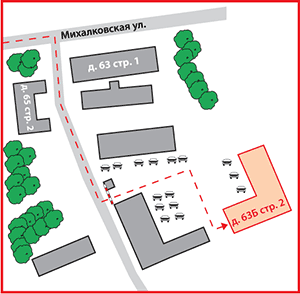 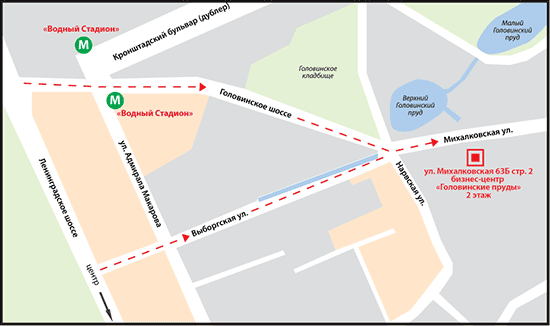 АвтомобилиAudiBaw Motor CorporationBmwHinoHyundaiIsuzuIvecoJohn DeereManMercedes BenzPorscheScaniaSetraSkodaToyotaVolkswagenАвтомобили и Моторы УралаАвтоцентр ПулковоБелАЗБелрусавтоВехаГАЗКамазСеверсталь-АвтоСим-Авто-ПлутонТорговый Дом УралавтоУАЗАвтомобильные маслаShellРоснефтьГрузоперевозки / ЛогистикаЕвротрансПочтовая Экспедиционная КомпанияТрейд Лоджистик КомпаниФм Ложистик ВостокГостиничный бизнесHoliday InnГостиница МоскваИнтурист Отель ГруппРусские ОтелиНедвижимостьRdi GroupАК Барс ДевелопментГлавстройКонти и КРенова-СтройгрупРусская Инвестиционная ГруппаСтроительная Компания «Люксора»КиноиндустрияГемини ЭнтертейнментИнвесткинопроектКаро ФильмАвтомобильные шиныExxon MobilShellРоснефтьBridgestoneContinentalCordiantGoodyearHankookMichelinNokianPirelliSumitomoYokohamaАлтайский Шинный КомбинатБелшинаВостокшинторгДнепрошинаМво-СтолицаНижнекамскшинаСтроительные и отделочные материалыCaparolCersanitEstimaHenkelIdeal Standard-VidimaKleoLasselsbergerRockwoolSaint Gobain IsoverSwisscolorTarkettTerraccoTikkurilaTraleUrsa ЕвразияWienrbergerАнгарский Керамический ЗаводАрмавирский Керамический ЗаводБентонитБийский Завод СтеклопластиковГранит КузнечноеЕвротизолКерама ЦентрКератонЛсрМинватаОптимистПромстройматериалыРатм Цемент ХолдингРусплитСамарский СтройфарфорСанитекСибирь-Цемент-СервисСтарателиТопкинский ЦементУфимский Фанерно-Плитный КомбинатЭмпилсЮнисЯрославские краскиПромышленные рынкиABBAlcoaBasfDupontMitsuiSchneider ElectricSiemensSojitz CorporationXeroxАгромашхолдингАльта ВистаБайкальская Лесная КомпанияБатисВолжский ОргсинтезВоткинский ЗаводГазпромГазпром НефтьЕвроцементЗавод Бытовой ХимииЗавод Сварочного Оборудования ИскраИлим ПалпИнтерстеклоКерамирКубаньгрузсервисЛебедянский ГокМоспромстройРао Еэс РоссииРоснефтьРусалРусский ПластикСалаватстеклоСеверстальСибирский ЦементСодовая КомпанияСургутнефтегазТатлесстройТНК-BPТопкинский цементТрансстройУралавтостеклоУралхимУралхимпластЭлопакМебельРомулСолоФабрика «8 марта»ФеликсСмиВедомостиИтогиКоммерсантъКомпанияПрофильРбкСекрет фирмыЭкспертАудит и консалтингBain&CompanyBoston Consulting GroupDeloitte&ToucheErnst&YoungInterbrandJ’Son & Partners ConsultingKPMGMarshall Capital PartnersPrice Waterhouse CoopersRoland Berger Strategy ConsultantsWolk&PartnerБдо ЮниконКосалтингстройинвестСеверо-Западный Юридический ЦентрСтратегикаФонд Центр Стратегических Разработок Северо-ЗападЭкопси КонсалтингСтрахованиеГута-СтрахованиеИнгосстрахНастаРенессанс СтрахованиеIT / ТелевидениеHewlett PackardIntelMicrosoftSitronicsАрктелАссоциация Кабельного Телевидения РФГруппа Компаний ВидДальневосточная Компания ЭлектросвязиЗебра ТелекомНовосибирский Городской СайтОпытный Завод МикронРенова-МедиаРостелекомСибирьтелекомСпутниковое Мультимедийное ВещаниеЦентральный Телеграф Бытовая техникаBoschElectroluxWhirlpoolАтлантБанки и финансовые компанииDeutsche BankRaiffeisenRussia Partners Management Llc.АбсолютбанкАк Барс БанкАльфа БанкБанк МосквыБанк ТураналемВТБГазпромбанкДельтакредитЕвразийский Банк РазвитияЕврофинанс МоснарбанкЗапсибкомбанкИФД КапиталЪИфк АлемарКамчатпрофитбанкКмб-БанкЛевобережныйМеталлинвестбанкМоскоммерцбанкПробизнесбанкПромсвязьбанкРенессанс КапиталРенова-ФинансРоссийский Банк РазвитияРусский СтандартРусфинанс БанкСбербанкСлавпромбанкСолид ИнвестТройка ДиалогФинансбанкЦентральный Банк Российской ФедерацииРекламаNews OutdoorVideo InternationalАгентство Массовых Коммуникаций АК.МАрс КомьюникейшнсСеверная Медиа ГруппаРесторанный бизнесКартофельный ПапаРестораторРосинтер РесторантсСолнце МехикоРозничная торговляDomoАшанМ ВидеоМирПерекрестокЭльдорадоПродукты питанияMarsPepsi-ColaTchiboUnileverАйс-ФилиВолгоградские ВодкиВто ЭрконпродуктЛебедянскийМинводыпищепродуктМинеральные Воды КавказаНижегородский Масло-Жировой КомбинатРусский Винный ТрестРусский ПродуктФабрика Мороженого ПрестижКиноиндустрияГемини ЭнтертейнментИнвесткинопроектКаро ФильмСТС-МедиаОдежда и ОбувьEccoSavageБелвестГлория ДжинсДискомОбувь РоссииТри ТолстякаПарфюмерия и косметикаBeiersdorf AgProcter&GambleSplatYves RocherЛ' ЭтуальНевская КосметикаОбразованиеГосударственная Публичная Научно-Техническая Библиотека Со РанГУ Высшая Школа ЭкономикиНовосибирский Государственный УниверситетКатегория201120122013В натуральном выражении, штукВ натуральном выражении, штукВ натуральном выражении, штукВ натуральном выражении, штукИмпорт всего:ЭЛЕКТРИЧЕСКИЕНесамоходныеСамоходныеТОПЛИВНЫЕНесамоходныеСамоходныеМЕХАНИЧЕСКИЕВ стоимостном выражении, $ тыс.В стоимостном выражении, $ тыс.В стоимостном выражении, $ тыс.В стоимостном выражении, $ тыс.Импорт всего:ЭЛЕКТРИЧЕСКИЕНесамоходныеСамоходныеТОПЛИВНЫЕНесамоходныеСамоходныеМЕХАНИЧЕСКИЕКатегория201120112012201220132013В натуральном выражении, штукВ натуральном выражении, штукВ натуральном выражении, штукВ натуральном выражении, штукВ натуральном выражении, штукВ натуральном выражении, штукВ натуральном выражении, штукВ шт.Прирост, в %В шт.Прирост, в %В шт.Прирост, в %НесамоходныеСамоходныеВ стоимостном выражении, $ тыс.В стоимостном выражении, $ тыс.В стоимостном выражении, $ тыс.В стоимостном выражении, $ тыс.В стоимостном выражении, $ тыс.В стоимостном выражении, $ тыс.В стоимостном выражении, $ тыс.В $ тыс.Прирост, в %В $ тыс.Прирост, в %В $ тыс.Прирост, в %НесамоходныеСамоходныеКатегория201120112012201220132013В натуральном выражении, штукВ натуральном выражении, штукВ натуральном выражении, штукВ натуральном выражении, штукВ натуральном выражении, штукВ натуральном выражении, штукВ натуральном выражении, штукВ шт.Прирост, в %В шт.Прирост, в %В шт.Прирост, в %НесамоходныеСамоходныеВ стоимостном выражении, $ тыс.В стоимостном выражении, $ тыс.В стоимостном выражении, $ тыс.В стоимостном выражении, $ тыс.В стоимостном выражении, $ тыс.В стоимостном выражении, $ тыс.В стоимостном выражении, $ тыс.В $ тыс.Прирост, в %В $ тыс.Прирост, в %В $ тыс.Прирост, в %НесамоходныеСамоходные201120122013В шт.Прирост, в %В $ тыс.Прирост, в %Категория201120122013В натуральном выражении, штукВ натуральном выражении, штукВ натуральном выражении, штукВ натуральном выражении, штукЭкспорт всего:ЭЛЕКТРИЧЕСКИЕНесамоходныеСамоходныеТОПЛИВНЫЕНесамоходныеСамоходныеМЕХАНИЧЕСКИЕВ стоимостном выражении, $ тыс.В стоимостном выражении, $ тыс.В стоимостном выражении, $ тыс.В стоимостном выражении, $ тыс.Экспорт всего:ЭЛЕКТРИЧЕСКИЕНесамоходныеСамоходныеТОПЛИВНЫЕНесамоходныеСамоходныеМЕХАНИЧЕСКИЕКомпанияРегионГазонокосилкиКласс (*)АдресСайтЗАО «Зубр ОВК»Московская область